Downtown Shareholders of Kansas City, Kansas, Inc.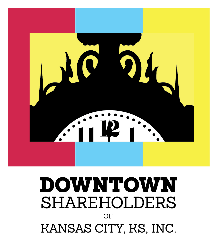 Small Business Grant ProgramIntroduction: DTS-KCK promotes economic development, housing, wellness, cultural, and social opportunities in downtown Kansas City, KS. This grant provides the small business owner or entrepreneur the possibility of partial “gap filling” which our research indicates is greatly needed. One qualification: you are in, or plan to locate in, our service area: 4th to 18th; Washington to Sandusky.We encourage your questions. Contact us at 913-371-0705 or director@downtownkck.org. Thank you for your interest. 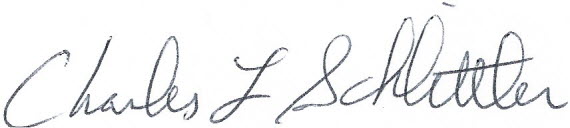 Chuck Schlittler, Director, Downtown Shareholders, KC, KS, Inc.  Application PackageApplication FormBusiness Plan(A business plan is a document, often developed with the assistance of a lender or business development agency (i.e. an SBA organization), that outlines a description of the business, its history, goals, and size, how its owners plan to meet those goals, plans for the future, and challenges it must meet.) DTSKCK can assist with the development of this document.Supporting DocumentsFor each grant category used, supply documentation for anticipated expensesPredevelopment work: architectural drawings, permit fees, professional feesRent Assistance: Copy of Lease/Rental Agreement (six month limit)Renovation: Contractor Estimates, or Cost Estimates for suppliesFaçade Repair: Contractor Estimates, or Cost Estimates for suppliesInventory Costs: Budget plan with detailsOther Costs: Estimates and/or receiptsFinancing information (loans) and/or other grants promised or received.DTS-KCK reserves the right to request additional information*DTS-KCK has a written, non-discriminatory policy. A copy may be requested.Downtown Shareholders of Kansas City, Kansas, Inc.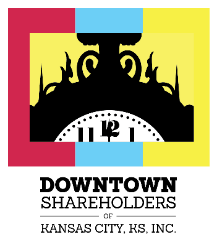 Small Business Grant ApplicationDate _____________________________Name of Applicant/Owner: ______________________________________________________________Business Name: _______________________________________________________________________ Owner Mailing Address: 	________________________________________________				________________________________________________				________________________________________________Business Mailing Address: 	________________________________________________				________________________________________________				________________________________________________Type of Business:   Retail ____   Service ____   Office ____   Other ____If Other, please give a brief description: ____________________________________________________ __________________________________________________________________________________________________________________________________________________________________________Grant Type and Amount Requested (attach supporting documentation):Predevelopment: _________________________________________________________Rent/Lease (six-month limit): _______________________________________________Renovation/Rehabilitation: _________________________________________________Façade Finish/Rehabilitation: ________________________________________________Inventory Acquisition: ______________________________________________________Other: ___________________________________________________________________Have you been awarded grants from another agency? Yes____   No ____ 	If so, how much and for what purpose? __________________________________By signing below, and submitting documentation, the applicant agrees that all information available will be used to evaluate the application, including information gathered beyond the scope of this application._______________________________________________________________(Signature)_______________________________________________________________(Print Name)____________________________________________(Date)For Office Use OnlyDate Received: ____________________________________Application Complete: Yes____   No____Documentation Attached: Yes____   No_____Staff Review: 	______		______Grant Award: 	Predevelopment		$__________Rent    				$__________		Renovation 			$__________	Facade 				$__________		Inventory 			$__________		Other		 		$__________